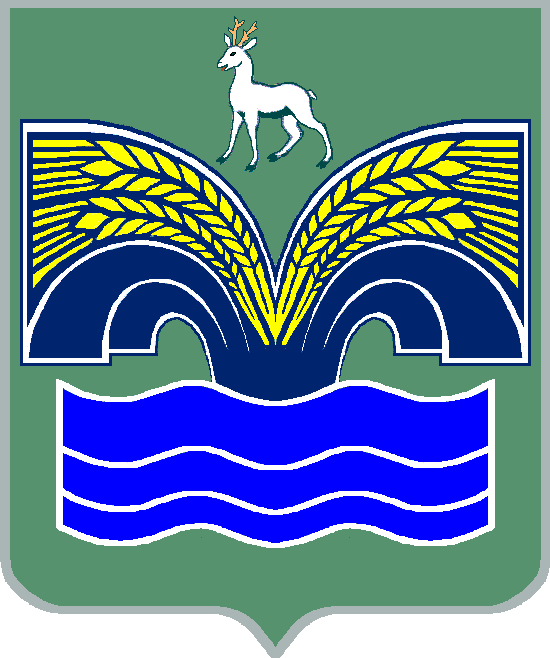 АДМИНИСТРАЦИЯСЕЛЬСКОГО ПОСЕЛЕНИЯ ШИЛАНМУНИЦИПАЛЬНОГО РАЙОНА КРАСНОЯРСКИЙСАМАРСКОЙ ОБЛАСТИПОСТАНОВЛЕНИЕот 09 ноября 2021 года  № 65 Об утверждении методики расчета и методики распределения межбюджетных трансфертов из бюджета сельского поселения Шилан муниципального  района Красноярский Самарской области бюджету муниципального района Красноярский Самарской области на осуществление полномочий по решению вопросов местного значения в 2022 году    В соответствии с п. 4 ст.15  Федерального Закона от 06.10.2003 № 131-ФЗ «Об общих принципах организации местного самоуправления в Российской Федерации», Администрация сельского поселения Шилан муниципального района Красноярский Самарской области ПОСТАНОВЛЯЕТ: 1.Утвердить методику расчета межбюджетных трансфертов бюджета сельского поселения Шилан муниципального района Красноярский Самарской области бюджету муниципального района Красноярский Самарской области на осуществление полномочий по решению вопросов местного значения в 2022 году согласно Приложению № 1.2.Утвердить методику распределения межбюджетных трансфертов из бюджета сельского поселения Шилан муниципального района Красноярский Самарской области бюджету муниципального района Красноярский Самарской области на осуществление полномочий решению вопросов местного значения в 2022 году согласно Приложению № 2.3.Настоящее постановление вступает в силу с 1 января 2022 года и действует на период по 31 декабря 2022 года.4.  Опубликовать настоящее постановление в газете «Красноярский вестник», а также на официальном сайте Администрации муниципального района Красноярский Самарской области в разделе/поселения.Глава сельского поселения Шиланмуниципального района Красноярский Самарской области                                                                           И.А. ЧерноваПриложение № 1к постановлению Администрациисельского поселения Шиланмуниципального района КрасноярскийСамарской областиот 09.11.2021 № 65Методика расчета межбюджетных трансфертов бюджета сельского поселения Шилан муниципального района Красноярский Самарской области бюджету муниципального района Красноярский Самарской области на осуществление полномочий по решению вопросов местного значения в 2022 годуМежбюджетные трансферты по передаче части полномочий сельского поселения Шилан муниципального района Красноярский Самарской области  предоставляются Администрации муниципального района Красноярский Самарской области на покрытие затрат, связанных с выполнением полномочий местного значения сельского поселения Шилан муниципального района Красноярский Самарской области (на оплату труда, услуги по содержанию имущества, увеличение стоимости основных средств и материальных запасов).1. Межбюджетные трансферты по передаче полномочий по организации библиотечного обслуживания, комплектованию и обеспечению сохранности библиотечных фондов библиотек поселений, создание условий для организации досуга и обеспечения жителей поселения услугами организации культуры в рамках непрограммного направления расходов.Трансферты имеют строго целевое назначение и расходуются  на цели, указанные в пункте 1 настоящей методики.Размер трансфертов сельского поселения району определяется по формуле:W= (R+K) x N, гдеW – объем трансфертов бюджету муниципального района Красноярский Самарской областиR – месячные затраты на текущие расходы (коммунальные расходы, почтовые расходы, основные средства и расходные материалы и другие расходы)K – заработная плата с начислениямиN – количество месяцевПри расчете межбюджетных трансфертов сумма округляется до целого числа.2.Межбюджетные трансферты по передаче следующих полномочий:2.1. Межбюджетные трансферты по передаче осуществления части полномочий по  казначейскому исполнению бюджета и контролю за его исполнением.2.2. Межбюджетные трансферты по передаче осуществления части полномочий  по организации в границах поселения электро-, тепло-, газо- и водоснабжения населения, водоотведения, снабжения населения топливом.2.3. Межбюджетные трансферты по передаче осуществления части  полномочий по осуществлению муниципального земельного контроля в границах поселения. 2.4. Межбюджетные трансферты по передаче полномочий по осуществлению внутреннего муниципального финансового контроля.2.5. Межбюджетные трансферты по передаче полномочий по осуществлению контроля в сфере закупок.2.6. Межбюджетные трансферты по передаче осуществления части полномочий по  владению, пользованию и распоряжению муниципальным имуществом, находящимся  в муниципальной собственности сельского поселения Шилан муниципального района Красноярский Самарской области.  2.7. Межбюджетные трансферты по передаче осуществления части полномочий в области муниципального жилищного контроля.2.8. Межбюджетные трансферты по передаче осуществления части полномочий по созданию условий для организации досуга и обеспечения жителей поселения услугами организации культуры, организации библиотечного обслуживания населения.2.9. Межбюджетные трансферты по передаче осуществления части полномочий по опубликованию муниципальных правовых актов, проектов муниципальных правовых актов.2.10. Межбюджетные трансферты по передаче осуществления части полномочий по осуществлению закупок товаров, работ, услуг для обеспечения муниципальных нужд.2.11. Межбюджетные трансферты по передаче полномочий о размещении на официальном сайте администрации муниципального района Красноярский Самарской области информации о деятельности органов местного самоуправления сельского поселения Шилан муниципального района Красноярский Самарской области.2.12. Межбюджетные трансферты по передаче осуществления части   полномочий в области жилищных правоотношений.2.13. Межбюджетные трансферты по передаче осуществления части  полномочий в области градостроительной деятельности. 2.14. Межбюджетные трансферты по передаче осуществления части  полномочий по решению вопроса дорожной деятельности в отношении автомобильных дорог местного значения в границах населенных пунктов поселения и обеспечения безопасности дорожного движения на них, включая создание и обеспечение функционирования парковок (парковочных мест), осуществление муниципального контроля за сохранностью автомобильных дорог местного значения в границах населенных пунктов поселения, а также осуществление иных полномочий в области использования автомобильных дорог и осуществления дорожной деятельности в соответствии с законодательством Российской Федерации.2.15.  Межбюджетные трансферты по передаче осуществления части  полномочий по решению вопросов местного значения в рамках реализации мероприятий, предусмотренных государственной программой Российской Федерации «Комплексное развитие сельских территорий».Трансферты имеют строго целевое назначение и расходуются  на цели, указанные в пункте 2 настоящей методики. Объем межбюджетных трансфертов, необходимых для осуществления передаваемых муниципальному району Красноярский части полномочий по решению вопросов местного значения сельского поселения Шилан, указанных в пункте 2 настоящей методики определяется на 2022 год. Размер трансфертов сельского поселения району определяется по формуле:W= K x 1/12, гдеW – объем трансфертов бюджету муниципального района Красноярский Самарской областиK – заработная плата с начислениями в годПри расчете межбюджетных трансфертов сумма округляется до целого числа.Приложение № 2к постановлению Администрациисельского поселения Шиланмуниципального района КрасноярскийСамарской областиот 10.11.2021 № 65Методика (порядок) предоставления межбюджетных трансфертов из бюджета сельского поселения Шилан муниципального района Красноярский Самарской области бюджету муниципального района Красноярский  Самарской области1.Общие положения1.1. Настоящий Порядок определяет основания и условия предоставления межбюджетных трансфертов из бюджета сельского поселения Шилан муниципального района Красноярский Самарской области бюджету муниципального района Красноярский Самарской области, а также осуществления контроля над расходованием данных средств.1.2. Межбюджетные трансферты предусматриваются в составе бюджета сельского поселения в целях передачи органам местного самоуправления муниципального района осуществления части полномочий по вопросам местного значения.1.3. Понятия и термины, используемые в настоящем Положении, применяются в значениях, определенных Бюджетным кодексом Российской Федерации.2.Порядок и условия предоставления иных межбюджетных трансфертов2.1. Основаниями предоставления иных межбюджетных трансфертов из бюджета сельского поселения Шилан муниципального района Красноярский Самарской области бюджету муниципального района Красноярский Самарской области являются:2.1.1. Принятие соответствующего решения Собрания представителей сельского поселения Шилан о передаче части полномочий по решению вопросов местного значения;2.1.2. Заключение соглашения между администрацией сельского поселения Шилан и администрацией муниципального района Красноярский о передаче части полномочий по решению вопросов местного значения.2.2. Объем средств и целевое назначение межбюджетных трансфертов утверждаются решением Собрания представителей сельского поселения Шилан о бюджете на очередной финансовый год (очередной финансовый год и плановый период), а также посредством внесения изменений в решение о бюджете текущего года.2.3. Межбюджетные трансферты предоставляются в пределах бюджетных ассигнований и лимитов бюджетных обязательств, утвержденных сводной бюджетной росписью бюджета поселения на основании соглашения о передаче части полномочий.2.4. Межбюджетные трансферты, передаваемые бюджету муниципального района, учитываются в составе доходов согласно бюджетной классификации, а также направляются и расходуются по целевому назначению.3. Контроль за использованием межбюджетных трансфертов3.1. Администрация муниципального  района Красноярский в сроки и формах, установленных в соглашении о передаче осуществления части полномочий по решению вопросов местного значения, представляют администрации сельского поселения Шилан отчет о расходовании средств иных межбюджетных трансфертов согласно приложению № 3.3.2. Администрация муниципального  района Красноярский несет ответственность за нецелевое использование иных межбюджетных трансфертов, полученных из бюджета сельского поселения Шилан, и достоверность представляемых отчетов.3.3. Иные межбюджетные трансферты, имеющие целевое назначение, не использованные в текущем финансовом году, могут использоваться в очередном финансовом году на те же цели, при наличии потребности в указанных трансфертах в соответствии с решением о бюджете  сельского поселения на основании уведомлений по расчетам между бюджетами по межбюджетным трансфертам.При отсутствии потребности в указанных трансфертах, неиспользованные по состоянию на 1 января очередного финансового года, иные межбюджетные трансферты подлежат возврату в бюджет сельского поселения Шилан в срок до 1 февраля следующего за отчетным годом.3.4. Контроль за расходованием межбюджетных трансфертов осуществляет Финансовое управление  администрации муниципального района Красноярский Самарской области.Приложение № 3к постановлению Администрациисельского поселения Шиланмуниципального района КрасноярскийСамарской областиот 10.11.2021 № 65ОТЧЕТоб использовании,  представленных из бюджета сельского поселения Шилан межбюджетных трансфертов, на осуществление полномочий по ________________________              на ___________ 20___ г.                                                              рублей                                                              рублейОстаток на 01.01.2022Поступило Количество должностных лицРасходыРасходыРасходыРасходыРасходыРасходыРасходыРасходыРасходыОстаток на 01.02.2022Остаток на 01.01.2022Поступило Количество должностных лицВсегорасходы на оплату трудаРасходы на материально-техническое обеспечение, всегов том числев том числев том числев том числев том числев том числеОстаток на 01.02.2022Остаток на 01.01.2022Поступило Количество должностных лицВсегорасходы на оплату трудаРасходы на материально-техническое обеспечение, всегоУслуги связиУслуги по содержанию имуществаПрочие услугиПрочие расходыУвеличение стоимости основных средствУвеличение стоимости материальных запасовОстаток на 01.02.2022Остаток на 01.01.2022Поступило Количество должностных лицВсегорасходы на оплату трудаРасходы на материально-техническое обеспечение, всегоУслуги связиУслуги по содержанию имуществаПрочие услугиПрочие расходыУвеличение стоимости основных средствУвеличение стоимости материальных запасовОстаток на 01.02.2022Остаток на 01.01.2022Поступило Количество должностных лицВсегорасходы на оплату трудаРасходы на материально-техническое обеспечение, всегоУслуги связиУслуги по содержанию имуществаПрочие услугиПрочие расходыУвеличение стоимости основных средствУвеличение стоимости материальных запасовОстаток на 01.02.2022Остаток на 01.01.2022Поступило Количество должностных лицВсегорасходы на оплату трудаРасходы на материально-техническое обеспечение, всегоУслуги связиУслуги по содержанию имуществаПрочие услугиПрочие расходыУвеличение стоимости основных средствУвеличение стоимости материальных запасовОстаток на 01.02.202212345678910111213